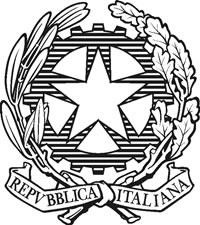 OGGETTO: Assemblea Sindacale Regionale SNALS del 12/12/2022 dalle 8,00 alle 11,00 L’Organizzazione Sindacale in oggetto ha indetto un’Assemblea Sindacale Regionale per tutto il personale Docente e ATA delle Istituzioni Scolastiche per il giorno 12.12.2022 dalle ore 8,00 alle ore 11,00, come da nota allegata alla presente. Come previsto dall’art. 13 CCNL del 4 / 8 / 95, punto 9°, al fine di garantire i servizi pubblici essenziali, IL PERSONALE DEVE COMUNICARE L’EVENTUALE ADESIONE ENTRO E NON OLTRE IL GIORNO 07.12.2022 compilando il format. In caso di non risposta entro la suddetta data, il personale sarà considerato non interessato e pertanto svolgerà regolare servizio. I DOCENTI DELLE CLASSI INTERESSATE COMUNICHERANNO L’ORARIO DI ENTRATA ALLE FAMIGLIE.  Si ricorda inoltre che il tetto massimo di partecipazione alle assemblee è di 10 ore annue.                                                                                         IL DIRIGENTE SCOLASTICO                                                                                                   Luca Borgioli  	 	 	 	 	                                                                                “Firma autografa sostituita a mezzo stampa                                                                                                                              ai sensi dell’art. 3, comma 2, del D.Lgs. 39/93” ISTITUTO COMPRENSIVO STATALE “IL PONTORMO”  Viale Beato Giovanni Parenti, 3– 59015 CARMIGNANO Tel. 055/8712001 Codice Ministeriale POIC80600Q-Codice Fiscale 84032280483 .e-mail: poic80600q@istruzione.it                        poic80600q@pec.istruzione.it sito internet: www.ilpontormocarmignano.edu.it Circolare n. 70   	 	  	 	Carmignano.06.12.2022                                               A TUTTO IL PERSONALE DOCENTE  e ATA